ТРАКИЙСКИ УНИВЕРСИТЕТ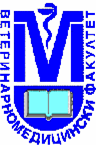  СЛЕДДИПЛОМНА КВАЛИФИКАЦИЯ ВЕТЕРИНАРНОМЕДИЦИНСКИ ФАКУЛТЕТГр. Стара Загора , Студентски градПОКАНАза Курс по „Хуманно отношение и защита на животните, отглеждани в зоомагазини, развъдници, пансиони (хотели) и приюти”29-30 септември 2017 год. - зала № 6на ВЕТЕРИНАРНОМЕДИЦИНСКИ ФАКУЛТЕТ при ТрУКурсът се провежда в съответствие с изискванията на Закона за защита на животните и Наредба № 41 и измененията и допълненията към нея, за изискванията към обекти, в които се отглеждат, развъждат и/или предлагат домашни любимци с цел търговия, към пансиони и приюти за животни. Той е насочен към собствениците и служителите на зоомагазини, развъдници, хотели, пансиони и приюти, с цел да обогати тяхната професионална компетентност.                Учебно-квалификационният процес в този курс се води от висококвалифицирани преподаватели, занимаващи се с проблемите на защитата и хуманното отношение към животните по учебна програма, утвърдена от Българската агенция по безопасност на храните. Условия:Необходимо е да бъде направена заявка за участие, съгласно приложения формуляр, която да се изпрати до 28. 09. 2017 г.  Приемат се заявки и по телефон, факс или Е- mail;Таксата за участие е в размер на 150 лв. за групова форма на обучение (най-малко 6 души) и за индивидуално обучение – 200 лв. и трябва да бъде платена на място – в касата на  Ветеринарномедицинския факултет;Всеки от участниците да представи на организаторите копие от лична карта и от диплома за завършено образование.След успешното завършване на курса на участниците се издава Удостоверение за професионална квалификация по  „Хуманно отношение и защита на животните, отглеждани в зоомагазини, развъдници, пансиони (хотели) и приюти”.                                                 Регистрация:Зала №6 на Ветеринарномедицински факултет от 8.15 часа на 29 септември2017 г. Начало на занятията: 8.30 часа на 29 септември . в зала №6;      Приключване на занятията: 14.00 часа на 30 септември 2017 г. Ако желаете хотел, можете да резервирате: хотел „Железник” тел.042/600048, хотел „Верея” тел. тел.042/919373, хотел „Хижата” тел.042/643128, хотел „Траяна” тел.042/615555, хотел „Астория” 042/670809, хотел „Езерото” тел. 042/600103.Адрес за контакти:6000 гр. Стара Загора, Студентски град, Тракийски университет, Ветеринарномедицински факултет; Факс: 042/670624Тел. 042/ 699 580, 0878 77 44 64, Е- mail: d_gundasheva@abv.bg ,доц. дн Димитрина ГундашеваТел. 042/ 699 570, 0898551214, е- mail: nadiab@abv.bgдоц. д-р Надя БозаковаТел. 042/ 699 581, 0897413090, Е- mail: petkovet@abv.bgгл. ас. д-р Петко Джелебов -------------------------------------------------------------------------------------------------До Доц. дн Д. Гундашева,Секция „Функционална патология и имунология” Ветеринарномедицински факултет,ТУ- Стара ЗагораЗаявка за участиев курс  „Хуманно отношение и защита на животните, отглеждани в зоомагазини, развъдници, пансиони (хотели) и приюти”.Име, презиме, фамилия:………………………………………………………..Адрес: код……. Гр. …………………….   ул. №………………………………Телефон:………….; Факс:…………; e-mail:………………………………......